2023 CPMEC Awards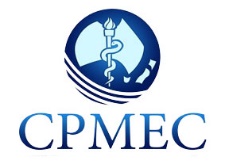 The mission statement of the Confederation of Postgraduate Medical Education Councils (CPMEC) includes the promotion of ‘excellence in prevocational training and recognise outstanding contributions’.  Each year CPMEC recognises both junior doctors and clinical educators across Australia and New Zealand who have made valuable contributions to prevocational medical education and training through two Awards:  Junior Doctor of the Year and Clinical Educator of the Year; these awards are presented at the annual Australian and New Zealand Postgraduate Medical Education Forum.Nominations for the two Awards have a two tiered structure:  jurisdictional winners are selected for the awards by each Postgraduate Medical Council (PMC) or equivalent and the overall winner for each award is then selected by a small judging panel.  CPMEC will only accept one nomination for each Award from each PMC for that year.  PMCs to submit one nomination for this award to CPMEC by Wednesday 30 August, 2023.Nominations are being sought for: -2023 CPMEC Australia & New Zealand Junior Doctor of the Year AwardAIM:  Since 2008 this award has been presented annually by CPMEC to junior doctors across Australia and New Zealand in recognition of those who have made significant contributions to improving prevocational medical education and training.A junior doctor is a prevocational trainee, that is in PGY1 or PGY2 years; PGY3 trainees may nominate however their contributions MUST be restricted to their PGY1 and/or PGY2 years.  The recipient of this Award will be a junior doctor with satisfactory clinical performance who fulfills the principal criteria which can be demonstrated by at least one additional criteria as listed below: PRINCIPAL CRITERIA:  Made a significant contribution to education and training as a prevocational trainee in their workplace settings (hospital, community placements, etc.)ADDITIONAL CRITERIA:Demonstrated evidence of contributions to prevocational education and training such as project work, publications, presentations and/or posters; Made a significant contribution to the activities of a Postgraduate Medical Council, or any other organisation involved in the education and training of junior doctors, in their jurisdiction;Demonstrated evidence of improving opportunities for education and training of JMOs in rural/remote locations, as per Modified Monash 2-7 categories:  https://www.health.gov.au/health-topics/rural-health-workforce/classifications/mmmNomination Form for 2023 CPMEC Australia & New Zealand Junior Doctor of the Year Award##Nominees must be PGY1 or PGY2; PGY3 trainees may be nominated however contributions must be restricted to their PGY1 and/or PGY2 years**Please read the notes to completing the form on the last pagePlease provide a description addressing the nominee’s suitability for the principal criteria (listed on page 1) and address at least one of the listed criteria to provide supporting evidence of the nominee’s suitability.   Please use headings to identify selected criteria and insert another page if necessary (total description should be no more than 2 pages).  I endorse this nominee for the award of Junior Doctor of the Year as having adequately met his/her clinical responsibilities.NOMINATIONS SHOULD INCLUDE A PHOTO OF THE NOMINEE.  The photo should be of head and shoulders, colour preferred, in JPG format, and can be a casual shot. Submission of a photo will indicate the nominee’s permission to publish a summary of their nomination, with the photo, in the annual ANZPME Forum program, and on the CPMEC website.  NOTES TO GUIDE COMPLETION OF THE NOMINATION FORMTo ensure a common base for comparing jurisdictional nominations, applications should only be assessed on the contributions of the nominee during their first and second postgraduate years of training. If the nominee is in PGY3, then restrict responses to contributions in PGY1 and PGY2 years.Only junior doctors with satisfactory clinical performance and who fulfil the principal criteria and at least one of the listed criteria should be nominated. A nomination must be endorsed by a Director of Prevocational Education and Training, or similar title, to ensure that the nominee has adequately met their clinical responsibilities and to avoid a potential, although highly unlikely, situation where this might not be the case.Narrative addressing the principal criteria should be a brief description of how the nominee adequately fulfils this criteria.  Further narrative, with headings, addressing at least one other criteria should provide detailed evidence to support the nominee’s suitability to meet the principal criteria.  As the award is principally about contribution to teaching and learning, the nominator should highlight the involvement of the nominee specifically in relation to their workplace setting, be it a hospital or community placement. It could cover involvement and participation in establishing junior doctor learning needs, design of training programs, delivery and implementation of programs, and/or evaluation of training activities. The contributions should clearly exceed the normal standards expected of a PGY1 or PGY2 trainee.Contribution to prevocational education and training could include project work, publications,  presentations/posters to a JMO Forum, workplace or conference, and should not include research work undertaken in a nominee’s own medical discipline.    Significant contribution to the activities of the Postgraduate Medical Council (PMC) or any other organisation, could include but is not limited to participation as prevocational accreditation surveyors, state JMO Forum organisers, and/or involvement in work of a PMC or other organisation. Reference could also be made to the time commitment of the nominee to these activities. The nominee could be involved in advocacy activities to improve access to quality education and training for prevocational doctors.Demonstrating evidence of improving opportunities for education and training especially in rural and remote areas could include but is not limited to development of a new program or initiative to be undertaken by his/her junior doctor colleagues.  Rural areas and remote areas as defined as Modified Monash categories 2-7 - https://www.health.gov.au/health-topics/rural-health-workforce/classifications/mmmRead each criteria carefully, write the narrative clearly addressing the selected criteria (use headings to indicate the criteria been addressed) and quantify the nominee’s contribution where appropriate.  NOMINATIONS SHOULD INCLUDE A PHOTO OF THE NOMINEE.  PLEASE ENSURE THAT NOMINEE CONSENT HAS BEEN OBTAINED PRIOR TO SUBMISSION.Nominations should be marked CONFIDENTIAL and forwarded by email to _____________ at _______________________________ POSTGRADUATE MEDICAL COUNCIL FULL NAME (family name in capitals and underlined)ADDRESSPOSITION CURRENT ORGANISATIONYEAR OF INTERNSHIP/TRAININGCONTACT NUMBEREMAILFULL NAME (family name in capitals and underlined)ADDRESSPOSITIONCURRENT ORGANISATIONCONTACT NUMBEREMAIL…………………………………………………………………………………..……………………………………..Signature and Title (Director of Prevocational Education and Training or similar)Date